    По центральным улицам районного центра сегодня прошла колонна Дедов Морозов и Снегурочек. Сказочных персонажей делегировали в Добринку все сельские поселения.
Вместе с Дедами Морозами и Снегурочками в парадном строю шли Бабки-Ежки, а также символы наступающего года – нарядные, разноцветные Петухи.
На площади имени Ленина прибытия колонны с нетерпением ожидала местная ребятня. Каждая «сказочная пара» представила на суд жюри оригинальный новогодний конкурс. 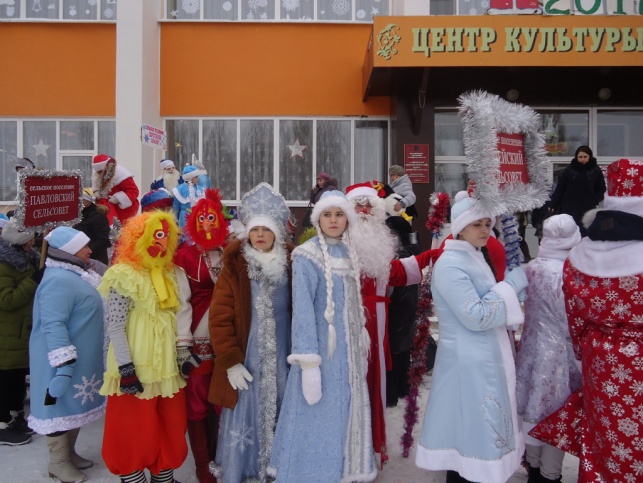 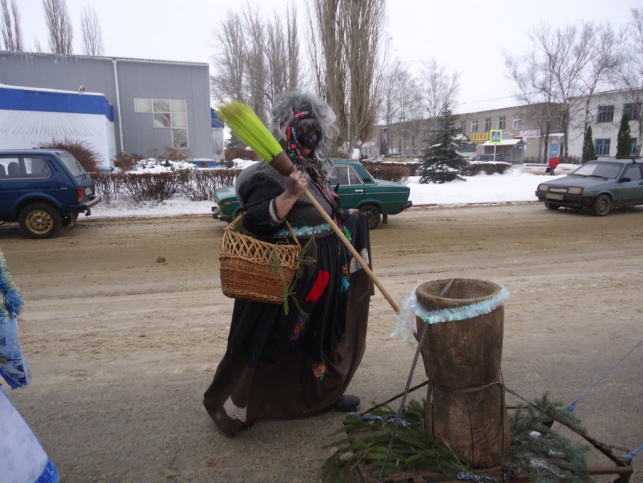 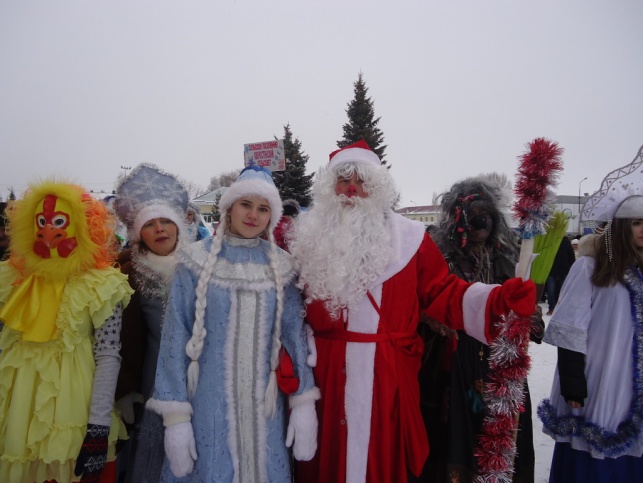 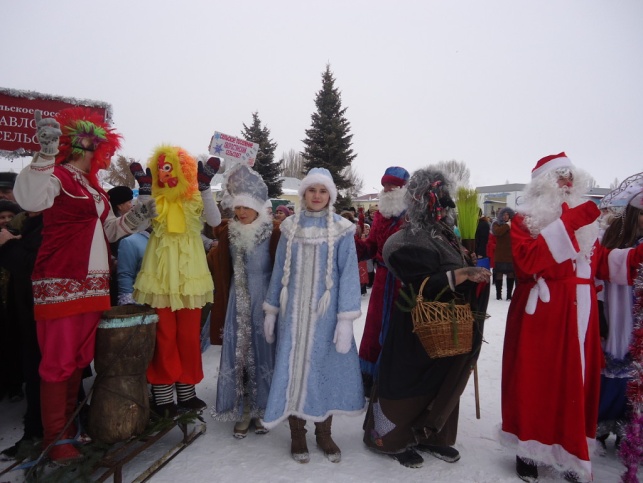 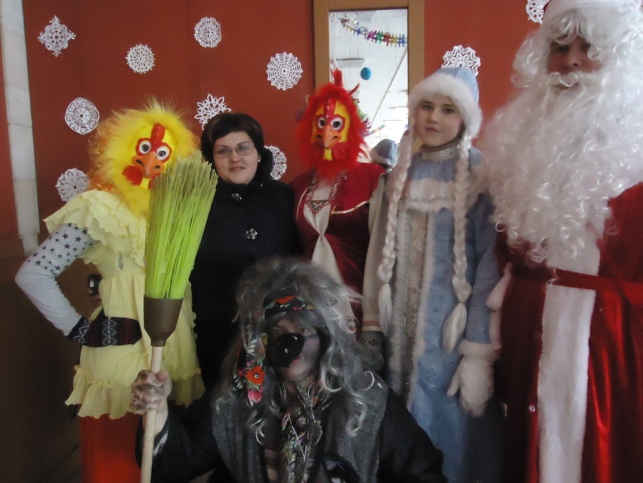 